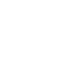 НОВООДЕСЬКА МІСЬКА РАДАМИКОЛАЇВСЬКОЇ ОБЛАСТІР І Ш Е Н Н ЯКеруючись пунктом 34 частини 1 статті 26 Закону України «Про місцеве самоврядування в Україні», відповідно статей 12, 93, 96, 124, 125,126 Земельного Кодексу України, Закону України «Про оренду землі», розглянувши звернення громадянина України Лепетинського Ю.А. щодо поновлення договору оренди земельної ділянки під горіховою лісосмугою № 629 від 21.02.2011 року та враховуючи рекомендації постійної комісії з питань аграрно-промислового розвитку та екології, міська радаВ И Р І Ш И Л А:Поновити договір оренди № 629 від 21.02.2011 на земельну ділянку(кадастровий номер 482481000:02:001:0158), площа 1,6524 га під горіховими лісосмугами в межах території Новоодеської міської ради Миколаївського району Миколаївської області;2. Внести зміни до договору оренди землі:2.1. щодо терміну оренди земельної ділянки, замінити «10 років» на «7 років»;2.2. річну орендну плату встановити в розмірі 8 % від нормативноїгрошової оцінки земельної ділянки.3. Громадянину України Лепетинському Ю.А. укласти з Новоодеською міською радою додаткову угоду про поновлення договору оренди землі № 629 від 21.02.2011 на земельну ділянку (кадастровий номер 482481000:02:001:0158), площа 1,6524 га під горіховими лісосмугами в межах території Новоодеської міської ради Миколаївського району Миколаївської області та зареєструвати її в установленому законом порядку.4. Контроль за виконанням даного рішення покласти на постійну комісію з питань аграрно-промислового розвитку та екології.Міський голова						Олександр ПОЛЯКОВВід 16.07.2021 р. № 21м. Нова Одеса         ХІ (позачергова) сесія восьмого скликанняПро поновлення договору оренди земельної ділянки гр. Лепетинському Ю.А. площею 1,6524 га